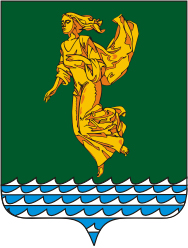 Руководствуясь Уставом Ангарского городского округа, Дума Ангарского городского округаРЕШИЛА:1. Рекомендовать администрации Ангарского городского округа совместно с Думой Ангарского городского округа при корректировке бюджета Ангарского городского округа на 2023 год и плановый период 2024 и 2025 годов считать равно приоритетными в 2023 году следующие расходы бюджета Ангарского городского округа с увеличением объемов финансирования на: 1) создание условий для расширения рынка сельскохозяйственной продукции, сырья и продовольствия;2) информационное освещение деятельности органов местного самоуправления Ангарского городского округа в средствах массовой информации;3) информационно-техническое обеспечение деятельности органов администрации Ангарского городского округа;4) установку металлических знаков безопасности на водных объектах на территории Ангарского городского округа;5) реализацию мероприятий, связанных с подготовкой и участием команд во Всероссийских соревнованиях по хоккею с шайбой среди команд Высшей лиги;6) благоустройство внегородских территорий Ангарского городского округа;7) устройство асфальтобетонного покрытия по ул. Сибирская в п. Мегет;8) увеличение бригады МБУ АГО «Парки Ангарска» для обрезки деревьев;9) устройство ангара для хранения техники и оборудования МБУ АГО «Парки Ангарска»;10) финансовое обеспечение деятельности муниципальных учреждений Ангарского городского округа в рамках муниципального задания в полном объеме;11) увеличение объема муниципального заказа на услугу по обеспечению деятельности клубных формирований;12) выполнение предписаний надзорных органов и исполнение решений суда по муниципальным учреждениям Ангарского городского округа;13) устройство наружного освещения после реконструкции уличных воздушных электрических сетей.2. Настоящее решение вступает в силу с 01.01.2023 года. Иркутская областьДУМА Ангарского городского округа второго созыва 2020-2025 гг.РЕШЕНИЕ27.12.2022                                                                                                        № 266-43/02рДИркутская областьДУМА Ангарского городского округа второго созыва 2020-2025 гг.РЕШЕНИЕ27.12.2022                                                                                                        № 266-43/02рД⌐                                                                        ¬Об определении приоритетных мероприятий и направлений расходования средств бюджета Ангарского городского округа в 2023 годуПредседатель Думы Ангарского городского округаА.А. Городской